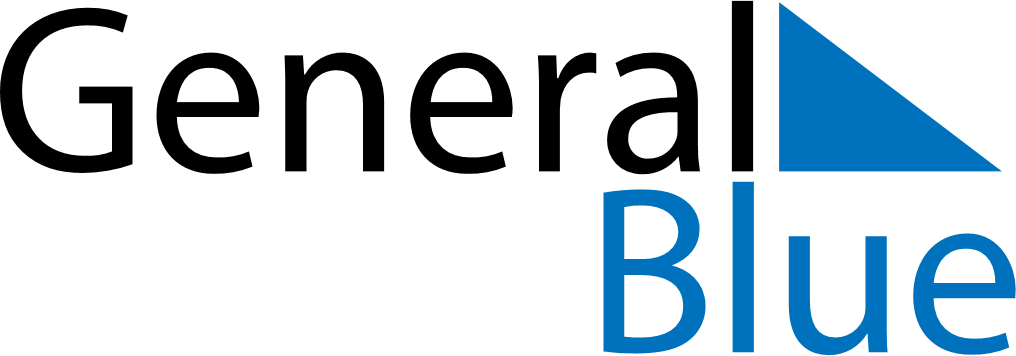 Brazil 2025 HolidaysBrazil 2025 HolidaysDATENAME OF HOLIDAYJanuary 1, 2025WednesdayNew Year’s DayMarch 1, 2025SaturdayCarnivalApril 18, 2025FridayGood FridayApril 20, 2025SundayEaster SundayApril 21, 2025MondayTiradentes’ DayMay 1, 2025ThursdayLabour DayMay 11, 2025SundayMother’s DayJune 12, 2025ThursdayLovers’ DayJune 19, 2025ThursdayCorpus ChristiAugust 10, 2025SundayFather’s DaySeptember 7, 2025SundayIndependence DayOctober 12, 2025SundayOur Lady of AparecidaNovember 2, 2025SundayAll Souls’ DayNovember 15, 2025SaturdayRepublic DayDecember 24, 2025WednesdayChristmas EveDecember 25, 2025ThursdayChristmas DayDecember 31, 2025WednesdayNew Year’s Eve